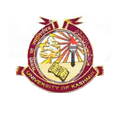                                  		NAAC Accredited Grade A+No: F(Datasheet-Semester)WSC/KU/20Dated: 11-09-2020  DATESHEET for Online MCQ Test for M.A in Gender Studies, Semester II Batch 2019 and Semester III Batch 2018, Session 2020Semester-II                Semester-III                Sd/								Sd/             Academic Counsellor                                                              CoordinatorCopy to: Dean Faculty of Social Sciences, University of Kashmir  All faculty members of the DepartmentWebsite FileCourse TitleCourse CodeDateTimeGS-18201CRFeminist Theories (4 credits)15-09-2010:30 a.m  (MCQ test)3.00 p.m (Zoom Viva with the concerned Teacher)GS-18202CRSocial Status of Women in India   (4 Credits)18-09-2010:30 a.m  (MCQ test)3.00 p.m (Zoom Viva with the concerned Teacher)GS-18203CRGender Based Violence (4 Credits)22 -09-2010:30 a.m  (MCQ test)3.00 p.m (Zoom Viva with the concerned Teacher)GS-18204CRGendering History of India  (2 Credits)24-09-202010:30 a.m  (MCQ test)12:.30 p.m (Zoom Viva with the concerned Teacher)GS-18206DCEWomen and Education (4 Credits)26-09-202010:30 a.m  (MCQ test)3.00 p.m (Zoom Viva with the concerned Teacher))GS-18207CRSocial Structure and Institutions (4 Credits)28-09-202010:30 a.m  (MCQ test)3.00 p.m (Zoom Viva with the concerned Teacher)Course TitleCourse CodeDateTimeGS-18301CRGender Polity and Governance (4 Credits)17-09-202010:30 a.m  (MCQ test)3.00 p.m (Zoom Viva with the concerned Teacher)GS-18302CRFeminist Research    methodology (4 credits)19-09-202010:30 a.m  (MCQ test)3.00 p.m (Zoom Viva with the concerned Teacher)GS-18305DCEFeminist Approaches to Peace Building (4 Credits)21-3-09-2010:30 a.m  (MCQ test)3.00 p.m (Zoom Viva with the concerned Teacher)GS-18306DCEWomen and Religion (4 Credits)23-09-202010:30 a.m  (MCQ test)3:00 p.m (Zoom Viva with the concerned Teacher)GS-18304CRWomen Enterprenuership and Development (2 Credits)25-09-202010:30 a.m  (MCQ test)12.00 p.m (Zoom Viva with the concerned Teacher))GS-18307DCEWomen, Ecology and Environment (4 Credits)28-09-202010:30 a.m  (MCQ test)12.00 noon (Zoom Viva with the concerned Teacher)GS-18303CRProject Work (4 Credits)05-10-20 (roll no.s. 8001-8013)06-10-20  (roll no.s 8014-8025)10:00 am Zoom Viva with Supervisors in presence of HOD and an external evaluator